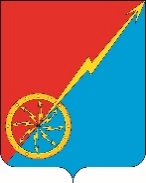 Российская ФедерацияЩекинский район Тульской областиАдминистрация муниципального образования город Советск Щекинского районаПОСТАНОВЛЕНИЕ05 мая 2022г.                                                    № 5-89О внесении изменений в постановление №11-131 от 07.11.2013г. «Об утверждении муниципальной программы «Развитие физической культуры, спорта и повышение эффективности реализации молодежной политики в муниципальном образовании город Советск Щекинского района»В соответствии с Федеральным законом от 06 октября 2003 года 131-ФЗ «Об общих принципах организации местного самоуправления в Российской Федерации», Федеральным законом от 04 декабря 2007 года № 329 -ФЗ «О физической культуре и спорте в Российской Федерации», Законом Тульской области от 13.07.2009 года №1306-ЗТО «О физической культуре и спорте», законом Тульской области «О государственной молодежной политике в Тульской области» от 15 июня 2000 года № 188-ЗТО, постановлением администрации муниципального образования город Советск №11-145 от 14 ноября 2014г. «Об утверждении Перечня муниципальных программ муниципального образования город Советск Щекинского района», на основании Устава муниципального образования город Советск Щекинского района, администрация муниципального образования город Советск Щекинского района ПОСТАНОВЛЯЕТ:1. Внести изменения в постановление №11-131 от 07 ноября 2013г. «Об утверждении муниципальной программы «Развитие физической культуры, спорта и повышение эффективности реализации молодежной политики в муниципальном образовании город Советск Щекинского района» в части приложения № 1,2,3,4. Приложение №1,2,3,4 изложить в новой редакции. 2. Контроль за исполнением данного постановления оставляю за собой. 3. Постановление обнародовать путем размещения на официальном сайте муниципального образования го7род Советск Щекинского района и на информационном стенде администрации муниципального образования город Советск Щекинского района по адресу: Тульская область, Щекинский район, г. Советск, пл.Советов, д.1.4. Постановление вступает в силу со дня официального обнародования.Глава администрации муниципального образования город Советск Щекинского района			              Г.В.АндроповПриложение №1 к постановлению администрации 		муниципального образования город СоветскЩекинского района		от 05 мая 2022г.5-89ПАСПОРТмуниципальной программы «Развитие физической культуры, спорта и повышение эффективности реализации молодежной политики в муниципальном образовании город Советск Щекинского района»I. Общая характеристика сферы реализациимуниципальной программыОбоснование проблемы и необходимость ее решения программно-целевым методомПрограмма представляет собой программные мероприятия по реализации молодежной политики в МО город Советск, направленной на создание правовых, экономических, организационных условий для духовного и физического развития личности.В современных условиях существуют следующие негативные тенденции в молодежной среде: ухудшается состояние здоровья молодежи, размываются духовные ценности, ориентиры, молодежь является наименее экономически самостоятельной группой, не обладает четкими социальными ориентирами, находится в ситуации жизненного самоопределения.Анализ реального положения в МО город Советск позволил определить цель и задачи по работе с детьми и молодежью.Целью программы является создание необходимых правовых, социально-экономических условий для физического, социального развития несовершеннолетних, реальное обеспечение гарантий прав несовершеннолетних, в том числе, находящихся в трудной жизненной ситуации.В этой связи предусматривается решение следующих задач:Механизм реализации программы осуществляется заказчиком. Управление программой включает в себя организационные мероприятия, обеспечивающие планирование, реализацию, корректировку и контроль выполнения предусмотренных программой мероприятий.Заказчик программы осуществляет корректировку программы и затрат на программные мероприятия с учетом выделенных на ее реализацию бюджетных средств.II. Характеристика подпрограмм муниципальной программы2.1. ПАСПОРТподпрограммы № 1 «Развитие физической культуры и спорта в муниципальном образовании город Советск Щекинского района»СОДЕРЖАНИЕ ПРОБЛЕМ И ОБОСНОВАНИЕ НЕОБХОДИМОСТИ ИХ РЕШЕНИЯ ПРОГРАММНЫМИ МЕТОДАМИОснованием для разработки Подпрограммы служат следующие нормативные и правовые акты:Конституция Российской Федерации, принятая всенародным голосованием 12.12.1993;Федеральный закон от 06.10.2003 № 131-ФЗ «Об общих принципах организации местного самоуправления в Российской Федерации»;Федеральный Закон от 04.12.2007 № 329-ФЗ «О физической культуре и спорте в Российской Федерации»;Постановление Правительства Российской Федерации от 11.01. 2006 №7 «О федеральной целевой программе «Развитие физической культуры и спорта в Российской Федерации на 2006-2015 годы»;Распоряжение Правительства Российской Федерации от 07.07. 2009 № 1101-р «Об утверждении Стратегии развития физической культуры и спорта в Российской Федерации на период до 2020 года»;Закон Тульской области от 13.07.2009 № 1306-ЗТО «О физической культуре и спорте»;Физическая культура и спорт как неотъемлемая часть общей культуры являются уникальными средствами воспитания здорового молодого поколения. Занятия физической культурой и спортом оказывают позитивное влияние на все функции и системы организма ребенка, являются мощным средством профилактики заболеваний, способствуют формированию морально-волевых, нравственных и гражданских качеств личности, что, в конечном счете, определяет благополучие во всех сферах жизнедеятельности детей.В МКУ «Центр культурного, спортивного и библиотечного обслуживания» МО г. Советск Щекинского района большое место отводится физическому воспитанию подрастающего поколения. На территории учреждения, площадью 7 га. имеются футбольное поле с зрительской трибуной и беговой легкоатлетической дорожкой, многофункциональная спортивная площадка, хоккейный корт, волейбольная площадка, баскетбольная площадка, «спортивный городок», освещенная лыжная трасса, в зимнее время - каток. В административном здании работают два тренажерных зала, зал игры в настольный теннис. Регулярно занимаются в спортивных секциях 167 человек. С целью популяризации физической культуры и спорта ежегодно проводится свыше 50 спортивно-массовых мероприятий по 8 видам спорта. Наиболее масштабными по значимости и массовости спортивными событиями на территории стадиона в последние годы стали областные соревнования по лыжным гонкам, по футболу, спортивный праздник, посвященный Дню физкультурника и многие другие спортивные соревнования.В настоящее время существует ряд проблем, влияющих на развитие физической культуры и спорта, требующие решения, в том числе:- полноценное развитие сдерживается отсутствием необходимого финансирования. Сложные финансовые условия обусловили значительный износ материально-технической базы в спортивном учреждении и, как следствие:-недостаточное привлечение детей к регулярным занятиям физической культурой и спортом;-несоответствие уровня материальной базы и инфраструктуры физической культуры и спорта, а также их моральный и физический износ задачам развития физической культуры и спорта.Сегодня очевидно, что сохранение и развитие спортивной базы на территории г. Советск требует реализации комплекса мероприятий с привлечением средств бюджета муниципального образования г. Советск.Данная подпрограмма способствует решению этих проблем, что в конечном итоге повысит доступность и качество физкультурно-оздоровительной и спортивной деятельности.2.1. ПАСПОРТподпрограммы №2 «Занятость и трудоустройство несовершеннолетних в муниципальном образовании город Советск Щекинского района»;Приложение 2К Порядку разработки и реализации муниципальных программ муниципального образования город Советск Щёкинского районаПеречень мероприятий по реализации муниципальной программыПриложение 3К Порядку разработки и реализации муниципальных программ муниципального образования город Советск Щёкинского районаПЕРЕЧЕНЬпоказателей результативности и эффективности реализации муниципальной программыПриложение 4к Порядку разработки и реализации муниципальных программ муниципального образования город Советск Щёкинского районаОбщая потребностьв ресурсах муниципальной программыНаименование муниципальной программыМуниципальная программа «Развитие физической культуры, спорта и повышение эффективности реализации молодежной политики в муниципальном образовании город Советск Щекинского района»(далее – муниципальная программа) Исполнитель (исполнители) программы Администрация муниципального образования город Советск Щекинского района.МКУ «Центр культурного, спортивного и библиотечного обслуживания», МКУ «СГУЖ и Б» Цели программыСоздание благоприятных условий для занятий физической культурой и спортом, приобщение к здоровому образу жизни населения, формирование потребностей в занятиях физической культурой и спортом у различных категорий населения с целью укрепления здоровья, профилактики заболеваний.Создание необходимых правовых, социально-экономических условий для физического, социального развития несовершеннолетних, реальное обеспечение гарантий прав несовершеннолетних, в том числе, находящихся в трудной жизненной ситуацииЗадачи программы- улучшение материально-технического состояния стадиона, увеличение его пропускной способности;- развитие детско-юношеского спорта;- развитие массовой физической культуры и спорта в городе (проведение массовых физкультурно-оздоровительных и спортивных соревнований среди всех категорий населения города);- обеспечение подготовки и повышения квалификации тренеров-преподавателей и инструкторов-методистов;- достижение индивидуального спортивного мастерства, совершенствование системы подготовки спортсменов и пропаганда передового опыта работы:- пропаганда физической культуры и спорта, здорового образа жизни. - профилактика асоциальных явление среди детей и молодежи;- поддержка детских и молодежных позитивных инициатив;- обеспечение занятости и трудоустройства несовершеннолетних;- формирование у несовершеннолетних активной жизненной позиции.Показатели программы- удельный вес населения МО г.Советск, систематически занимающегося физической культурой и спортом (процент);- удельный вес детей, подростков и молодежи, занимающихся в физкультурно-спортивных секциях, клубах (процент);- обеспеченность плоскостными спортивными сооружениями (кв. м на 1 чел.)- количество инструкторов, тренеров и других специалистов физической культуры и спорта, работающих по специальности.Этапы и сроки реализации программы 2014-2024 ггОсновные мероприятия, подпрограммы муниципальной программы- пропаганда физической культуры и спорта как составляющей части здорового образа жизни;- строительство спортивного зала с вспомогательными помещениями в г.Советске- укрепление материально-технической базы стадиона для занятий спортом путем оборудования спортивных площадок, трибун, корда, заливки катка;- предоставление несовершеннолетним гражданам МО г.Советск Щекинского района в возрасте от 14 до 18 лет возможности временного трудоустройства в свободное от учебы время. Программно-целевые инструменты программыПодпрограмма № 1 «Развитие физической культуры и спорта в муниципальном образовании город Советск Щекинского района»Подпрограмма №2 «Занятость и трудоустройство несовершеннолетних в муниципальном образовании город Советск Щекинского района» Объемы бюджетных ассигнований программыВсего по муниципальной программе: 23291,1 тыс.руб. В том числе по годам:2014 год – 1634,6 тыс. руб.2015 год – 1732,8 тыс. руб.2016 год – 1169,9 тыс. руб.2017 год – 1306,7 тыс. руб.2018 год – 1359,3 тыс. руб.2019 год – 1798,2 тыс. руб.2020 год – 4115,3 тыс. руб. 2021 год – 3177.0 тыс.руб.2022 год – 3404,9 тыс. руб.2023 год – 1765.2 тыс. руб.2024 год – 1827.2 тыс. руб.Подпрограмма № 1«Развитие физической культуры и спорта в муниципальном образовании г.Советск Щекинского района»22889,3 тыс. руб.В том числе по годам:2014 год – 1574,8 тыс. руб.2015 год – 1632,8 тыс. руб.2016 год – 1169,9 тыс. руб.2017 год – 1260,9 тыс. руб. 2018 год – 1287,6 тыс. руб. 2019 год – 1723,7 тыс. руб.2020 год – 4115,3 тыс. руб. 2021 год – 3177,0 тыс. руб. 2022 год – 3354,9 тыс. руб.2023 год – 1765,2 тыс. руб.2024 год – 1827,2 тыс. руб.Подпрограмма № 2 «Занятость и трудоустройство несовершеннолетних в муниципальном образовании город Советск Щекинского района»401,8 тыс. руб.В том числе по годам:2014 год – 59,8 тыс. руб.;2015 год – 100,0 тыс. руб.;2016 год – 0,0 тыс. руб.;2017 год – 45,8 тыс.руб.2018 год – 71,7 тыс.руб.2019 год – 74,5 тыс.руб.2020 год – 0,0 тыс.руб. 2021 год – 0,0 тыс.руб.2022 год - 50,0 тыс.руб.2023 год - 0,0 тыс.руб2024 год – 0,0 тыс. руб.Ожидаемые результаты реализации программыСоздание благоприятных условий для занятий физической культурой и спортом в г. Советск;- увеличение пропускной способности стадиона;- укрепление здоровья населения, улучшение физической подготовленности детей, молодёжи, повышение уровня патриотического воспитания молодёжи, снижение уровня молодёжно-подростковой преступности, наркомании, алкоголизма, курения,-увеличение доли жителей г. Советск, регулярно занимающихся физической культурой и спортом . Организация временной занятости несовершеннолетних, содействие развитию молодежного предпринимательства и деловой активности несовершеннолетних.наименование муниципальной ПодпрограммыПодпрограмма «Развитие физической культуры и спорта в муниципальном образовании город Советск Щекинского района» (далее Программа)Исполнитель (исполнители) ПодпрограммыМКУ «Центр культурного, спортивного и библиотечного обслуживания»Цели Подпрограммы- создание благоприятных условий для занятий физической культурой и спортом, приобщение к здоровому образу жизни населения, формирование потребностей в занятиях физической культурой и спортом у различных категорий населения с целью укрепления здоровья, профилактики заболеваний.Задачи Подпрограммы-повышение эффективности деятельности стадиона в развитии физической культуры и спорта в г. Советск;- улучшение материально-технического состояния стадиона, увеличение его пропускной способности;- развитие детско-юношеского спорта;- развитие массовой физической культуры и спорта в городе (проведение массовых физкультурно-оздоровительных и спортивных соревнований среди всех категорий населения города);- обеспечение подготовки и повышения квалификации тренеров-преподавателей и инструкторов-методистов;- достижение индивидуального спортивного мастерства, совершенствование системы подготовки спортсменов и пропаганда передового опыта работы:- пропаганда физической культуры и спорта, здорового образа жизни.Показатели Подпрограммы- количество оборудованных спортивных площадок;- проведение спортивных мероприятий;- доля детей систематически занимающихся физической культурой и спортом;-доля спортсменов, участвующих в соревнованиях районных, областных, региональных уровней- увеличение числа жителей г. Советск, регулярно занимающихся физической культурой и спортом;- увеличение количества штатных работников физической культуры и спорта на стадионе;- увеличение количества проведённых физкультурно-массовых мероприятий;Этапы и сроки реализации Подпрограммы2014-2024 ггОсновные мероприятия, Подпрограммы муниципальной программы- пропаганда физической культуры и спорта как составляющей части здорового образа жизни;- строительство спортивного зала с вспомогательными помещениями в г.Советске- укрепление материально-технической базы стадиона для занятий спортом путем оборудования спортивных площадок, трибун, корда, заливки катка.Программно-целевые инструменты ПодпрограммыОбъемы бюджетных ассигнований ПодпрограммыПодпрограмма № 1«Развитие физической культуры и спорта в муниципальном образовании г.Советск Щекинского района»22889,3 тыс. руб.В том числе по годам:2014 год – 1574,8 тыс. руб.2015 год – 1632,8 тыс. руб.2016 год – 1169,9 тыс. руб.2017 год – 1260,9 тыс. руб. 2018 год – 1287,6 тыс. руб. 2019 год – 1723,7 тыс. руб.2020 год – 4115,3 тыс. руб. 2021 год – 3177,0 тыс. руб. 2022 год – 3354,9 тыс. руб.2023 год – 1765,2 тыс. руб2024 год – 1827,2 тыс. руб.Ожидаемые результаты реализации Подпрограммы Создание благоприятных условий для занятий физической культурой и спортом в г. Советск;- увеличение пропускной способности стадиона;- укрепление здоровья населения, улучшение физической подготовленности детей, молодёжи, повышение уровня патриотического воспитания молодёжи, снижение уровня молодёжно-подростковой преступности, наркомании, алкоголизма, курения,-увеличение доли жителей г. Советск, регулярно занимающихся физической культурой и спортом .Наименование муниципальной Подпрограммы«Занятость и трудоустройство несовершеннолетних в муниципальном образовании город Советск Щекинского района »Исполнитель (исполнители) ПодпрограммыАдминистрация МО город Советск Щекинского района, МКУ «СГУЖ и Б»Цели ПодпрограммыСоздание необходимых правовых, социально-экономических условий для физического, социального развития несовершеннолетних, реальное обеспечение гарантий прав несовершеннолетних, в том числе, находящихся в трудной жизненной ситуацииЗадачи Подпрограммы- обеспечение занятости и трудоустройства несовершеннолетних;- формирование у несовершеннолетних активной жизненной позиции.Показатели ПодпрограммыСтимулирование молодежи к общественно-полезнойдеятельности профилактика асоциальных явлений среди несовершеннолетнихЭтапы и сроки реализации Подпрограммы2014-2024 ггОсновные мероприятия, Подпрограммы муниципальной программы- предоставление несовершеннолетним гражданам МО г.Советск Щекинского района в возрасте от 14 до 18 лет возможности временного трудоустройства в свободное от учебы время.Программно-целевые инструменты ПодпрограммыОбъемы бюджетных ассигнований ПодпрограммыПодпрограмма № 2 «Занятость и трудоустройство несовершеннолетних в муниципальном образовании город Советск Щекинского района»401,8 тыс. руб.В том числе по годам:2014 год – 59,8 тыс. руб.;2015 год – 100,0 тыс. руб.;2016 год – 0,0 тыс. руб.;2017 год – 45,8 тыс.руб.2018 год – 71,7 тыс.руб.2019 год – 74,5 тыс.руб.2020 год – 0,0 тыс.руб.2021 год – 0,0 тыс.руб.2022 год – 50,0 тыс.руб.2023 год – 0,0 тыс.руб2024год – 0,0 тыс. руб.Ожидаемые результаты реализации Подпрограммы Организация временной занятости несовершеннолетних, содействие развитию молодежного предпринимательства и деловой активности несовершеннолетнихНаименование мероприятия, подпрограммы, ведомственной целевой программыСрок  исполненияОбъем финансирования (тыс. рублей)Объем финансирования (тыс. рублей)Объем финансирования (тыс. рублей)Объем финансирования (тыс. рублей)Объем финансирования (тыс. рублей)Исполнители Наименование мероприятия, подпрограммы, ведомственной целевой программыСрок  исполненияВсегоВ том числе за счет средств:В том числе за счет средств:В том числе за счет средств:В том числе за счет средств:Исполнители Наименование мероприятия, подпрограммы, ведомственной целевой программыСрок  исполненияВсегофедерального бюджетаобластного бюджетаместного  бюджетавнебюджетных источниковИсполнители Подпрограмма №1 «Развитие физической культуры и спорта» в муниципальном образовании г.Советск Щекинского района»2014-202422889,3------22889,3---Администрация муниципального образования город Советск Щекинского районаМКУ «Центр культурного, спортивного и библиотечного обслуживания» МО г.Советск Щекинского районаРасходы на выплаты персоналу в целях обеспечения выполнения функций государственными (муниципальными) органами, казенными учреждениями, органами управления государственными внебюджетными фондами20141241,7------1241,7---Администрация муниципального образования город Советск Щекинского районаМКУ «Центр культурного, спортивного и библиотечного обслуживания»МО г.Советск Щекинского районаРасходы на выплаты персоналу в целях обеспечения выполнения функций государственными (муниципальными) органами, казенными учреждениями, органами управления государственными внебюджетными фондами20151145,4------1145,4---Администрация муниципального образования город Советск Щекинского районаМКУ «Центр культурного, спортивного и библиотечного обслуживания»МО г.Советск Щекинского районаРасходы на выплаты персоналу в целях обеспечения выполнения функций государственными (муниципальными) органами, казенными учреждениями, органами управления государственными внебюджетными фондами20161155,9------1155,9---Администрация муниципального образования город Советск Щекинского районаМКУ «Центр культурного, спортивного и библиотечного обслуживания»МО г.Советск Щекинского районаРасходы на выплаты персоналу в целях обеспечения выполнения функций государственными (муниципальными) органами, казенными учреждениями, органами управления государственными внебюджетными фондами2017835,6------835,6---Администрация муниципального образования город Советск Щекинского районаМКУ «Центр культурного, спортивного и библиотечного обслуживания»МО г.Советск Щекинского районаРасходы на выплаты персоналу в целях обеспечения выполнения функций государственными (муниципальными) органами, казенными учреждениями, органами управления государственными внебюджетными фондами2018922,6------922,6---Администрация муниципального образования город Советск Щекинского районаМКУ «Центр культурного, спортивного и библиотечного обслуживания»МО г.Советск Щекинского районаРасходы на выплаты персоналу в целях обеспечения выполнения функций государственными (муниципальными) органами, казенными учреждениями, органами управления государственными внебюджетными фондами20191059,9---1059,9---Администрация муниципального образования город Советск Щекинского районаМКУ «Центр культурного, спортивного и библиотечного обслуживания»МО г.Советск Щекинского районаРасходы на выплаты персоналу в целях обеспечения выполнения функций государственными (муниципальными) органами, казенными учреждениями, органами управления государственными внебюджетными фондами20201031,7---1031,7---Администрация муниципального образования город Советск Щекинского районаМКУ «Центр культурного, спортивного и библиотечного обслуживания»МО г.Советск Щекинского районаРасходы на выплаты персоналу в целях обеспечения выполнения функций государственными (муниципальными) органами, казенными учреждениями, органами управления государственными внебюджетными фондами20211096,71096,7Администрация муниципального образования город Советск Щекинского районаМКУ «Центр культурного, спортивного и библиотечного обслуживания»МО г.Советск Щекинского районаРасходы на выплаты персоналу в целях обеспечения выполнения функций государственными (муниципальными) органами, казенными учреждениями, органами управления государственными внебюджетными фондами20221356,01356,0Администрация муниципального образования город Советск Щекинского районаМКУ «Центр культурного, спортивного и библиотечного обслуживания»МО г.Советск Щекинского районаРасходы на выплаты персоналу в целях обеспечения выполнения функций государственными (муниципальными) органами, казенными учреждениями, органами управления государственными внебюджетными фондами20231370,91370,9Администрация муниципального образования город Советск Щекинского районаМКУ «Центр культурного, спортивного и библиотечного обслуживания»МО г.Советск Щекинского районаРасходы на выплаты персоналу в целях обеспечения выполнения функций государственными (муниципальными) органами, казенными учреждениями, органами управления государственными внебюджетными фондами20241425,71425,7Администрация муниципального образования город Советск Щекинского районаМКУ «Центр культурного, спортивного и библиотечного обслуживания»МО г.Советск Щекинского районаЗакупка товаров, работ и услуг для государственных (муниципальных нужд)2014330,0------330,0---Администрация муниципального образования город Советск Щекинского районаМКУ «Центр культурного, спортивного и библиотечного обслуживания»МО г.Советск Щекинского районаЗакупка товаров, работ и услуг для государственных (муниципальных нужд)2015485,4------485,4---Администрация муниципального образования город Советск Щекинского районаМКУ «Центр культурного, спортивного и библиотечного обслуживания»МО г.Советск Щекинского районаЗакупка товаров, работ и услуг для государственных (муниципальных нужд)201614,0------14,0---Администрация муниципального образования город Советск Щекинского районаМКУ «Центр культурного, спортивного и библиотечного обслуживания»МО г.Советск Щекинского районаЗакупка товаров, работ и услуг для государственных (муниципальных нужд)2017424,9424,9Администрация муниципального образования город Советск Щекинского районаМКУ «Центр культурного, спортивного и библиотечного обслуживания»МО г.Советск Щекинского районаЗакупка товаров, работ и услуг для государственных (муниципальных нужд)2018364,8------364,8---Администрация муниципального образования город Советск Щекинского районаМКУ «Центр культурного, спортивного и библиотечного обслуживания»МО г.Советск Щекинского районаЗакупка товаров, работ и услуг для государственных (муниципальных нужд)2019663,7663,7Администрация муниципального образования город Советск Щекинского районаМКУ «Центр культурного, спортивного и библиотечного обслуживания»МО г.Советск Щекинского районаЗакупка товаров, работ и услуг для государственных (муниципальных нужд)2020468,0468,0Администрация муниципального образования город Советск Щекинского районаМКУ «Центр культурного, спортивного и библиотечного обслуживания»МО г.Советск Щекинского районаЗакупка товаров, работ и услуг для государственных (муниципальных нужд)2021369,5369,5Администрация муниципального образования город Советск Щекинского районаМКУ «Центр культурного, спортивного и библиотечного обслуживания»МО г.Советск Щекинского районаЗакупка товаров, работ и услуг для государственных (муниципальных нужд)2022468,3468,3Администрация муниципального образования город Советск Щекинского районаМКУ «Центр культурного, спортивного и библиотечного обслуживания»МО г.Советск Щекинского районаЗакупка товаров, работ и услуг для государственных (муниципальных нужд)2023394,3394,3Администрация муниципального образования город Советск Щекинского районаМКУ «Центр культурного, спортивного и библиотечного обслуживания»МО г.Советск Щекинского районаЗакупка товаров, работ и услуг для государственных (муниципальных нужд)2024401,5401,5Администрация муниципального образования город Советск Щекинского районаМКУ «Центр культурного, спортивного и библиотечного обслуживания»МО г.Советск Щекинского районабюджетные инвестиции в строительство спортивного зала с вспомогательными помещениями в г.Советск20141,0------1,0---бюджетные инвестиции в строительство спортивного зала с вспомогательными помещениями в г.Советск20152,0------2,0---бюджетные инвестиции в строительство спортивного зала с вспомогательными помещениями в г.Советск20162,10------2,10---бюджетные инвестиции в строительство спортивного зала с вспомогательными помещениями в г.Советск20170,4------0,4---бюджетные инвестиции в строительство спортивного зала с вспомогательными помещениями в г.Советск20180,2------0,2---бюджетные инвестиции в строительство спортивного зала с вспомогательными помещениями в г.Советск20190,10,1бюджетные инвестиции в строительство спортивного зала с вспомогательными помещениями в г.Советск20202615,62615,6бюджетные инвестиции в строительство спортивного зала с вспомогательными помещениями в г.Советск20211710,81710,8бюджетные инвестиции в строительство спортивного зала с вспомогательными помещениями в г.Советск20221530,61530,6бюджетные инвестиции в строительство спортивного зала с вспомогательными помещениями в г.Советск202300,00,0бюджетные инвестиции в строительство спортивного зала с вспомогательными помещениями в г.Советск202400,00,0Подпрограмма №2«Занятость и трудоустройство несовершеннолетних в муниципальном образовании город Советск Щекинского района»2014-2024401,8401,8Администрация муниципального образования город Советск Щекинского районаОрганизация временного трудоустройства несовершеннолетних, в том числе, находящихся в трудной жизненной ситуации, во время летних каникул201459,859,8Администрация муниципального образования город Советск Щекинского районаОрганизация временного трудоустройства несовершеннолетних, в том числе, находящихся в трудной жизненной ситуации, во время летних каникул2015100,0------100,0---Администрация муниципального образования город Советск Щекинского районаОрганизация временного трудоустройства несовершеннолетних, в том числе, находящихся в трудной жизненной ситуации, во время летних каникул20160,0------0,0---Администрация муниципального образования город Советск Щекинского районаОрганизация временного трудоустройства несовершеннолетних, в том числе, находящихся в трудной жизненной ситуации, во время летних каникул201745,8------45,8---Администрация муниципального образования город Советск Щекинского районаОрганизация временного трудоустройства несовершеннолетних, в том числе, находящихся в трудной жизненной ситуации, во время летних каникул201871,7------71,7---Администрация муниципального образования город Советск Щекинского районаОрганизация временного трудоустройства несовершеннолетних, в том числе, находящихся в трудной жизненной ситуации, во время летних каникул201974,574,5Администрация муниципального образования город Советск Щекинского районаОрганизация временного трудоустройства несовершеннолетних, в том числе, находящихся в трудной жизненной ситуации, во время летних каникул20200,00,0Администрация муниципального образования город Советск Щекинского районаОрганизация временного трудоустройства несовершеннолетних, в том числе, находящихся в трудной жизненной ситуации, во время летних каникул20210,00,0Администрация муниципального образования город Советск Щекинского районаОрганизация временного трудоустройства несовершеннолетних, в том числе, находящихся в трудной жизненной ситуации, во время летних каникул202250,050,0Администрация муниципального образования город Советск Щекинского района20230,00,020240,00,0Цели и  задачи  муниципальной  программыПеречень  конечных и  непосредственных показателей (индикаторов)Фактическое  значение  показателя  на момент  разработки  муниципальной  программы  (базисное значение)Значения показателей по годам реализации  муниципальной программыЗначения показателей по годам реализации  муниципальной программыЗначения показателей по годам реализации  муниципальной программыЗначения показателей по годам реализации  муниципальной программыЗначения показателей по годам реализации  муниципальной программыЗначения показателей по годам реализации  муниципальной программыЗначения показателей по годам реализации  муниципальной программыЗначения показателей по годам реализации  муниципальной программыЗначения показателей по годам реализации  муниципальной программыЗначения показателей по годам реализации  муниципальной программыЗначения показателей по годам реализации  муниципальной программыПлановое  значение  показателя  на день  окончания  действия  муниципальной  программыЦели и  задачи  муниципальной  программыПеречень  конечных и  непосредственных показателей (индикаторов)Фактическое  значение  показателя  на момент  разработки  муниципальной  программы  (базисное значение)2014 г 2015г  2016г  2017г  2018г2019г2020 г2021г2022г2023г2024гЦель 1.Создание благоприятных условий для занятий физической культурой и спортом, приобщение к здоровому образу жизни населения, формирование потребностей в занятиях физической культурой и спортом у различных категорий населения с целью укрепления здоровья, профилактики заболеваний.Задача 1количество оборудованных спортивных площадок;шт.14466666666666Задача 2доля детей, систематически занимающихся физической культурой и спортом%2125273527283030353535353535Цель 2Организация временного трудоустройства несовершеннолетних, в том числе, находящихся в трудной жизненной ситуации, во время летних каникулЗадача 1Количество трудоустроенных от общей численности несовершеннолетних%1,52331,6111111133Наименование ресурсовЕдиница  измеренияОбъем потребности в финансовых ресурсахОбъем потребности в финансовых ресурсахОбъем потребности в финансовых ресурсахОбъем потребности в финансовых ресурсахОбъем потребности в финансовых ресурсахОбъем потребности в финансовых ресурсахОбъем потребности в финансовых ресурсахОбъем потребности в финансовых ресурсахОбъем потребности в финансовых ресурсахОбъем потребности в финансовых ресурсахОбъем потребности в финансовых ресурсахОбъем потребности в финансовых ресурсахНаименование ресурсовЕдиница  измеренияВсегоВ том числе по годам реализации:В том числе по годам реализации:В том числе по годам реализации:В том числе по годам реализации:В том числе по годам реализации:В том числе по годам реализации:В том числе по годам реализации:В том числе по годам реализации:В том числе по годам реализации:В том числе по годам реализации:В том числе по годам реализации:Наименование ресурсовЕдиница  измеренияВсего20142015201620172018201920202021202220232024Финансовые ресурсыТыс. руб.23291,11634,61732,81169,91306,71359,31798,24115,33177,03404,91765,21827,2В том числе:федеральный бюджетбюджет Тульской областибюджет муниципального образованияТыс. руб.23291,11634,61732,81169,91306,71359,31798,24115,33177,03404,91765,21827,2иные источники